ECM : lecture de photographies : questions1) De quel pays viennent ces différents clichés ?=>														2) Situe les différents états sur la carte.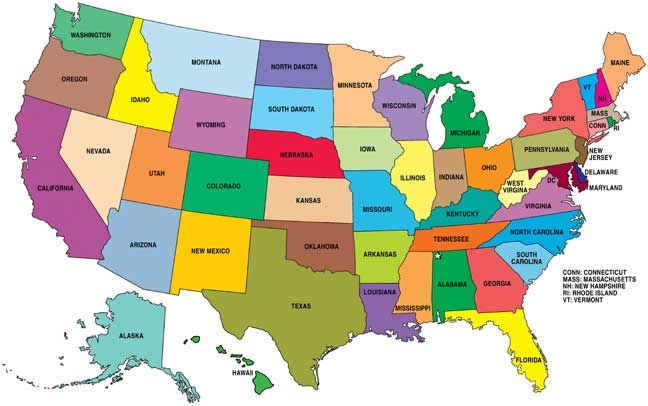 3) Compare les photos. Que constates-tu concernant le régime alimentaire de ces différentes personnes ? Ont-ils tous le même ?=>														4) Regarde la photo 6 et la photo 7. De quel état les deux personnes viennent-elles ? Ont-elles le même régime alimentaire ?=>														5) Regarde les photos 4 et 8. De quel état les deux personnes viennent-elles ? Ont-elles le même régime alimentaire ?=>														6) Quelles conséquences en tires-tu concernant les autres pays du monde et leurs habitants ?=>														7) Pour lundi prochain, si possible, prends en photo un de tes repas de la journée (ou plusieurs mais de la même journée) et envoie-le moi par mail !=> Audrey.Ajasse@ac-versailles.fr